Годовые задачина 2022 – 2023 учебный год1.Совершенствовать единое педагогическое пространство семьи и ДОУ по формированию здорового образа жизни и основ безопасности и жизнедеятельности.-Совершенствование работы по охране и укреплению здоровья детей посредством формирования начальных представлений о здоровье, здоровом образе жизни и правилам личной безопасности. -Продолжать развивать двигательные навыки и умения детей через организацию подвижных и спортивных игр, для формирования культуры здорового образа жизни и любви к спорту.2.Повышать профессиональную компетентность педагогов в области создания индивидуализированной предметно-пространственной среды в ДОУ, в рамках МКДО.-Продолжать работу педагогов по развитию самостоятельности, инициативности дошкольников путем создания в группах соответствующей возрасту предметно-пространственной развивающей среды. -Создание развивающего пространства в ДОУ по формированию у дошкольников эмоционально-ценностного отношения к окружающему миру.3.Способствовать созданию системы работы по формированию основ экологического мировоззрения и культуры, развивать познавательный интерес в процессе поисково-исследовательской деятельности.-Развивать инновационную и экспериментальную педагогическую деятельности в области экологического образования, совершенствование и внедрение новых образовательных технологий.- Формировать навыки рационального природопользования в повседневной жизни.Комплектование групп персоналомПлан-прогноз аттестации педагогических работниковОрганизационно-методическая работаАвгустСентябрь 2022г.Октябрь 2022г.Ноябрь 2022г.Декабрь 2022г. Январь 2023г.Февраль 2023г.Март 2023г.Апрель 2023 г.Май 2023г.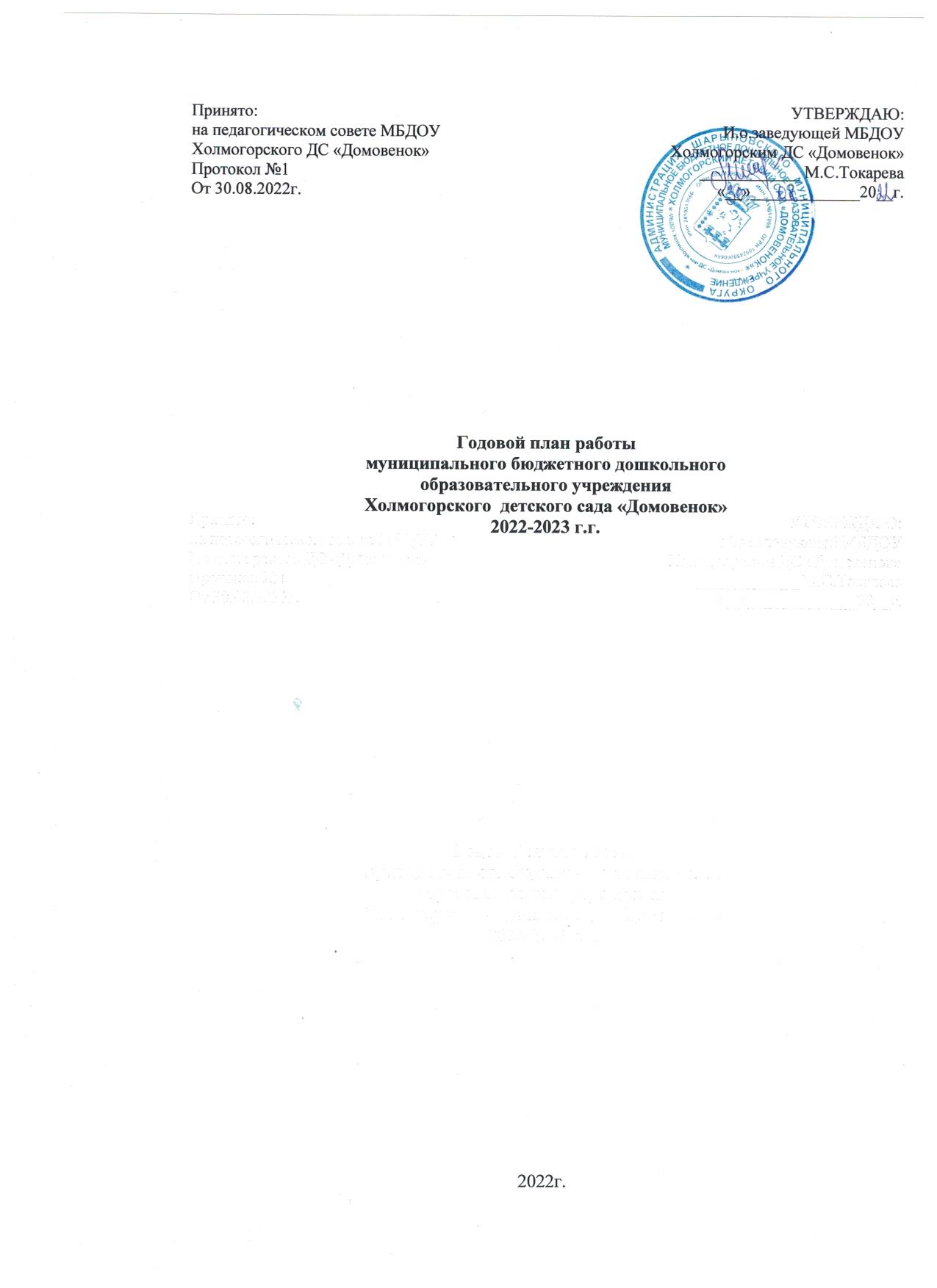 УТВЕРЖДАЮ:И.о.заведующей МБДОУ Холмогорским ДС «Домовенок»____________ М.С.Токарева «__»_____________20__г.Возрастная группаПрограммаВоспитатели 1 младшая группа (2-3 года)ООП ДО МБДОУ Холмогорского ДС «Домовенок»Заворина Н.А.Легких О.В.2 младшая группа (3-4 года)ООП ДО МБДОУ Холмогорского ДС «Домовенок»Ледовская А.НЖильцова И.В.Средняя группа (4-5 лет)ООП ДО МБДОУ Холмогорского ДС «Домовенок»Кузнецова Т.В.Станкевич А.В.Старшая группа (5-6 лет) компенсирующей направленностиАООП ДО МБДОУ Холмогорского ДС «Домовенок»Рудик З.Н.Тырышкина Т.В.Подготовительнаягруппа (6-7 лет) ООП ДО МБДОУ Холмогорского ДС «Домовенок»Белоусова Л.И.Гашкова Н.Ю.ВоспитательПрогнозируемая категорияЖильцова И.В.Первая Легких О.В.Первая Тырышкина Т.В.Первая Вид деятельностиОтветственныйОтветственный1.Организационно-педагогическая работа1.Организационно-педагогическая работа1.Организационно-педагогическая работа1.1.Педсовет №1«Организация работы ДОУ  в рамках ФГОС ДО»1.1.Педсовет №1«Организация работы ДОУ  в рамках ФГОС ДО»Заведующая М.С. Токарева  Ст. воспитатель Н.Ю. Гашкова 1.Итоги летней оздоровительной работы. 2.Утверждение основной образовательной программы ДО МБДОУ Холмогорского ДС «Домовенок» на 2022-2023 год. 3.Утверждение адаптированной основной образовательной программы ДО МБДОУ Холмогорского ДС «Домовенок» на 2022-2023 год.4.Утверждение рабочей Программы воспитания ДО и календарного плана воспитательной работы.5. Утверждение годового плана работы ДОО на 2022-2023 год МБДОУ д/с № 246. Утверждение режима дня на 2022-2023 год МБДОУ д/с № 247.Утверждение планов по взаимодействию с родителями ДОО на 2022-2023 год МБДОУ Холмогорского ДС «Домовенок»8.Утверждение плана физкультурно-оздоровительной работы на 2022-2023 год МБДОУ Холмогорского ДС «Домовенок» 9.Утверждение плана совместной работы МБДОУ Холмогорского ДС «Домовенок» и Холмогорской СОШ   на 2022-2023 год 10.Утверждение плана работы по предупреждению дорожно-транспортного травматизма, пожарной безопасности на 2022- 2023 год МБДОУ Холмогорского ДС «Домовенок»11.Утверждение плана работы МБДОУ Холмогорского ДС «Домовенок» по подготовке и проведению аттестации педагогических работников на 2022-2023 год 12.Утверждение плана курсовой переподготовки педагогов МБДОУ Холмогорского ДС «Домовенок»  на 2022-2023 год14.Утверждение планов работы узких специалистов на 2022-2023 год1.Итоги летней оздоровительной работы. 2.Утверждение основной образовательной программы ДО МБДОУ Холмогорского ДС «Домовенок» на 2022-2023 год. 3.Утверждение адаптированной основной образовательной программы ДО МБДОУ Холмогорского ДС «Домовенок» на 2022-2023 год.4.Утверждение рабочей Программы воспитания ДО и календарного плана воспитательной работы.5. Утверждение годового плана работы ДОО на 2022-2023 год МБДОУ д/с № 246. Утверждение режима дня на 2022-2023 год МБДОУ д/с № 247.Утверждение планов по взаимодействию с родителями ДОО на 2022-2023 год МБДОУ Холмогорского ДС «Домовенок»8.Утверждение плана физкультурно-оздоровительной работы на 2022-2023 год МБДОУ Холмогорского ДС «Домовенок» 9.Утверждение плана совместной работы МБДОУ Холмогорского ДС «Домовенок» и Холмогорской СОШ   на 2022-2023 год 10.Утверждение плана работы по предупреждению дорожно-транспортного травматизма, пожарной безопасности на 2022- 2023 год МБДОУ Холмогорского ДС «Домовенок»11.Утверждение плана работы МБДОУ Холмогорского ДС «Домовенок» по подготовке и проведению аттестации педагогических работников на 2022-2023 год 12.Утверждение плана курсовой переподготовки педагогов МБДОУ Холмогорского ДС «Домовенок»  на 2022-2023 год14.Утверждение планов работы узких специалистов на 2022-2023 годВид деятельностиОтветственный 1.Работа с кадрами.1.Работа с кадрами.1.1.Текущие инструктажи по ОТ и охране жизни и здоровья детей. 1.2.Инструктаж с младшим обслуживающим персоналом «Должностные инструкции». 1.3.Производственное собрание «Ознакомление, утверждение и согласование всех локальных актов и нормативных документов, регламентирующих работу ДОУ».Заведующая М.С. Токарева  Ст. воспитатель Н.Ю. ГашковаЗавхоз Т.Н.Клюшникова2. Организационно-педагогическая работа.2. Организационно-педагогическая работа.2.1. ППк. - Организационное заседание «О функционировании ППк на 2022-2023 год». Проектирование плана работы на 2022-2023 годСт. воспитатель Н.Ю. ГашковаРудик З.Н.2.2. Преемственность ДОУ и школы: -Посещение воспитателями детей, поступивших в 1 класс. -Экскурсия детей подготовительных групп в МБОУ Холмогорскую СОШ.  Ст. воспитатель Н.Ю. Гашкова2.3. Консультация «Организация условий эффективной воспитательно-образовательной работы с детьми дошкольного возраста в соответствии с ФГОС ДО»Ст. воспитатель Н.Ю. Гашкова2.4. Праздники и развлечения: - «День знаний» Тематические дни - «День работника дошкольного образования» - «День журавля»Ст. воспитатель Н.Ю. Гашкова2.5. Семинар №1 «Аттестация педагогических работников» Алгоритм действий педагогического работника при подаче заявления на аттестацию, оформление форм для заполнения данных о результатах профессиональной деятельности педагогического работника ДОО, аттестуемого в целях установления квалификационной категории2.8. Руководство и контроль: Оперативный контроль - проверка готовности воспитателей и узких специалистов к ОД - работа педагога по формированию у детей знаний по безопасности дорожного движения.Заведующая М.С. Токарева  Ст. воспитатель Н.Ю. Гашкова3.Взаимодействие с родителями3.Взаимодействие с родителями3.1. Анализ семей по социальным группам.3.2. Консультация «Правила поведения на улице»3.3. Общее родительское собрание «Основные направления воспитательно-образовательной и оздоровительной работы с детьми на новый учебный год». 3.4 Групповые родительские собрания: Первая младшая группа «Знакомство с годовыми задачами ДОО. Особенности воспитания и обучения детей 2-3 лет».Вторая младшая группа «Знакомство с годовыми задачами ДОО. Особенности воспитания и обучения детей 3-4 лет». Средняя группа «Знакомство с годовыми задачами ДОО. Особенности воспитания и обучения детей 4-5 лет». Старшая группы «Знакомство с годовыми задачами ДОО. Особенности воспитания и обучения детей 5-6 лет». Подготовительные группы «Знакомство с годовыми задачами ДОО. Особенности воспитания и обучения детей 6-7 лет».Ст. воспитатель Н.Ю. ГашковаСентябрь по графику4.Административно-зозяйственная работа.4.Административно-зозяйственная работа.4.1. Работа по благоустройству территории.4.2. Анализ маркировки мебели и подбора мебели в группах.4.3. Работа по укреплению ДОО новыми пособиями и мебелью.4.4. Рейд по профилактике производственного травматизма.Заведующая М.С. Токарева  Ст. воспитатель Н.Ю. ГашковаЗавхоз Т.Н.КлюшниковаВид деятельности ответственный1.Работа с кадрами1.Работа с кадрами1.1. Подготовка ДОО к отопительному сезону. 1.2. Помощь воспитателям по подготовке материалов к аттестации. 1.3. Рейд комиссии по ОТ, аттестация рабочих местЗаведующая М.С. Токарева  Ст. воспитатель Н.Ю. ГашковаЗавхоз Т.Н.Клюшникова2. Организационно-педагогическая работа.2. Организационно-педагогическая работа.2.1. Педсовет № 2Тема: «Совершенствование взаимодействия коллектива дошкольного учреждения и семьи с целью эффективного решения задач физического воспитания и оздоровления воспитанников, поиска оптимальных форм работы с родителями» Повестка дня: 1.Использование здоровьесберегающих технологий в оздоровительной работе (миниотчеты) 2. Руководство самостоятельной двигательной активностью детей раннего дошкольного возраста 3. «Организация проведения утренней гимнастики в ДОУ с применением современных инновационных технологий» (из опыта работы) 4. Выставка папок-передвижек для родителей «Оздоровление дошкольников» 5. Итоги тематического контроля «Эффективные формы работы в ДОО по формированию у детей осознанного отношения к здоровью»Ст. воспитатель Н.Ю. ГашковаВоспитатели:Заворина Н.А.Тырышкина Т.В., Белоусова Л.И.Воспитатели:2.2. Открытые просмотры занятий по физической культуре.Ст. воспитатель Н.Ю. ГашковаТырышкина Т.В.2.3. Смотр-конкурс «Лучший «Центр здоровья» в группе ДОУ»2.4. Выставка газет «Мы за ЗОЖ!»Ст. воспитатель Н.Ю. Гашкова2.5.Консультация «ЗОЖ как необходимое условие сохранения и укрепления здоровья дошкольников»2.6. Медико-педагогическое совещание«Адаптация вновь прибывших в ДОО детей»Ст. воспитатель Н.Ю. Гашкова2.8. Праздники и развлечения: «Осень, осень в гости просим» средняя, старшие гр. «Осенний бал» в подготовительной гр.Тематические дни - «Международный день пожилых людей» - Международный день почты-«День отца в России» спортивное мероприятие Акции:- «Зеленая Россия»- «Всемирный день сердца»-«Международный день белой трости»Ст. воспитатель Н.Ю. Гашкова2.9. Руководство и контроль: - Тематический контроль «Эффективные формы работы в ДОО по формированию у детей осознанного отношения к здоровью» - Оперативный контроль: организация физкультурно-оздоровительной работы в ДОУ; соблюдение режима дня.Заведующая М.С. Токарева  Ст. воспитатель Н.Ю. Гашкова3.Взаимодействие с родителями.3.Взаимодействие с родителями.3.1. Выставка – поделок из природного материала «Волшебный сундучок осени» Ст. воспитатель Н.Ю. Гашкова4.Административно-зозяйственная работа.4.Административно-зозяйственная работа.4.1. Заседание административного совета по ОТ – результаты обследования здания, помещений ДОУ. 4.2. Рейд по проверке санитарного состояния групп. 4.3. Инвентаризация в ДОО. Списание малоценного и ценного инвентаря.Заведующая М.С. Токарева Завхоз Т.Н.Клюшникова Вид деятельностиОтветственныйРабота с кадрамиРабота с кадрами1.1. Обсуждение действий персонала в ЧС, при угрозе террористических актов. 1.2.Подготовка здания к зиме, уборка территории. 1.3.Обсуждение новинок методической литературы.Заведующая М.С. Токарева Завхоз Т.Н.Клюшникова Ст. воспитатель Н.Ю. Гашкова2. Организационно-педагогическая работа.2. Организационно-педагогическая работа.2.1. Тренинг для воспитателей «Игровые приемы по развертыванию игры»2.2. Консультация для воспитателей на тему «Экологическое воспитание дошкольников»2.3.Семинар-практикум «Здоровьесбережение – приоритетная задача развития и воспитания ребенка в ДОО». Занятие 1. Виды здоровьесберегающих технологий в детском саду по ФГОС. Основные задачи здоровьесберегающих технологий в детском саду.Ст. воспитатель Н.Ю. Гашкова2.3. Праздники и развлечения: Тематические дни - «День Матери» Музыкальное кафе «Мама, солнышко мое!» (старшие гр) -«День народного единства» -«День государственного герба РФ» 2.4. Викторина «В школе дорожных наук» (старшие гр)Ст. воспитатель Н.Ю. ГашковаВоспитатели  2.6. Смотр-конкурс «Лучшее оформление   центра по экологическому  воспитанию».2.7. Руководство и контроль: Оперативный контроль - создание условий для игровой деятельности - проведение закаливающих мероприятийЗаведующая М.С. Токарева Ст. воспитатель Н.Ю. Гашкова3.Взаимодействие с родителями3.Взаимодействие с родителями3.2. Выставка совместного творчества детей и родителей «Мамочка, моя - рукодельница!»3.3. Консультация «Роль семьи в развитии речи детей. Игры и игровые задания для развития речи детей дома» Ст. воспитатель Н.Ю. ГашковаВоспитателимМуз.руководитель4.Административно-зозяйственная работа.4.Административно-зозяйственная работа.4.1. Разработка плана профилактических мероприятий по ОРЗ и гриппу. 4.2. Проверка санитарного состояния на пищеблоке.Заведующая М.С. Токарева Завхоз Т.Н.Клюшникова Вид деятельностиОтветственный1.Работа с кадрами.1.Работа с кадрами.1.1. Техника безопасности при проведении новогодних праздников. 1.2. Консультация по проведению новогодних праздников.Ст. воспитатель Н.Ю. Гашкова2. Организационно-педагогическая работа2. Организационно-педагогическая работа2.1. Подготовка к педсовету № 3Ст. воспитатель Н.Ю. Гашкова2.2. Взаимопосещение «Наполняемость познавательного центра по экологическому воспитанию».Ст. воспитатель Н.Ю. Гашкова2.3. Семинар-практикум «Здоровьесбережение – приоритетная задача развития и воспитания ребенка в ДОО». Занятие 2. Технология обучения здоровому образу жизни: нетрадиционное физкультурное занятие, проблемно-игровые ситуации, коммуникативные игры. - Творческая мастерская «Модель психолого-педагогического сопровождения детей раннего возраста как механизм повышения эффективности функционирования «Службы ранней помощи на базе дошкольной образовательной организации». Ст. воспитатель Н.Ю. Гашкова2.5. Праздники и развлечения: -Новогодние праздники во всех возрастных группах. Тематические дни- «День осторожного пешехода» -«Международный день инвалидов» -Социальная акция «Внимание и забота больным детям» Ст. воспитатель Н.Ю. ГашковаВоспитателиМуз. руководитель2.6.Акция «Поможем зимующим птицам» Смотр-конкурс «Лучшая кормушка для птиц на территории ДОУ» Ст. воспитатель Н.Ю. Гашкова2.7. Преемственность ДОО и школы: Встреча педагогов ДОО с учителями начальных классов МБУ Холмогорской СОШ «Результаты успеваемости»Ст. воспитатель Н.Ю. Гашкова2.8. ППк № 2 Обсуждение результатов комплексного обследования для определения прогноза и индивидуального образовательного маршрута детейПредседатель ППк З.Н.Рудик2.9. Руководство и контроль: Тематический контроль «Построение образовательного процесса ДОУ на основе духовно-нравственных ценностей». Оперативный контроль - подготовка к ООД - организация прогулкиСт. воспитатель Н.Ю. Гашкова3.Взаимодействие с родителями3.Взаимодействие с родителями3.1.Выставка совместного творчества детей и родителей «Зимняя фантазия» 3.2.Творческая мастерская «В гостях у Снегурочки». 3.3 Групповые родительские собранияПервая младшая группа «Режим и его значение в жизни ребенка». Вторая младшая группа «Роль взаимодействия детского сада и семьи в воспитании детей 3-4 лет». Средняя группа «Современный подход к трудовому воспитанию детей дошкольного возраста». Подготовительная группа «Нравственные отношения в семье и детском саду». Старшая группа компенсирующей направленности «Семейные ценности и традиции» 3.3.Выпуск буклетов «Осторожно на водоемах», «Безопасность в зимний период»Ст. воспитатель Н.Ю. Гашкова4.Административно-зозяйственная работа4.Административно-зозяйственная работа4.1.Работа в ДОО по эстетике оформления помещений. 4.2.Составление графика отпусков. Просмотр трудовых книжек и личных дел. 4.3.Рейд комиссии по ОТ по группам, на пищеблок, в прачечнуюЗаведующая М.С. Токарева Завхоз Т.Н.Клюшникова Вид деятельностиОтветственный 1.Работа с кадрами. 1.Работа с кадрами.1.1. Инструктаж «Об охране жизни и здоровья в зимний период» (гололед, сосульки) 1.2. Производственное собрание по итогам проверки по ОТ в декабре.Заведующая М.С. Токарева Завхоз Т.Н.Клюшникова 2. Организационно-педагогическая работа.2. Организационно-педагогическая работа.2.1. Педсовет № 3 Тема: Поисково – познавательная деятельность, как средство экологического мировоззрения у детей дошкольного возраста. 1.«Развивающая среда для экологического образования: экологические комплексы в ДОУ»2.«Эколого- экспериментальные проекты как средство экологического воспитания».3.«Формы работы с семьей по экологичекому воспитанию».4.Результаты тематического контроля «Организация работы дошкольников по организации познавательно-исследовательской деятельности».Ст. воспитатель Н.Ю. Гашкова2.2. Консультация «Проектный метод как средство поддержки детской инициативы»  Ст. воспитатель Н.Ю. Гашкова2.3.Круглый стол «Планирование тематических недель по экологическому воспитанию».Ст. воспитатель Н.Ю. Гашкова2.4. Преемственность ДОО и школы:Консультация учителя начальных классов «Чтодолжен знать будущий первоклассник всоответствии с ФГОС ДО»Ст. воспитатель Н.Ю. Гашкова2.5. Праздники и развлечения: -Рождественские посиделкиСт. воспитатель Н.Ю. Гашкова2.6. Руководство и контроль:-оперативный контроль по безопасности-проверка готовности воспитателей и узких специалистов к ООДСт. воспитатель Н.Ю. Гашкова3.Взаимодействие с родителями.3.Взаимодействие с родителями.3.1.Акция (семейной газеты) «Мы за здоровый образ жизни». 3.2.Консультация «Музыка в развитии детей младшего дошкольного возраста» 3.3.Выпуск буклетов «Осторожно гололед, сосульки» 3.4.Изготовление памяток «Как развить фонематический слух у дошкольников»Ст. воспитатель Н.Ю. ГашковаВоспитатели группМуз.руководитель 4.Административно-зозяйственная работа.4.Административно-зозяйственная работа.4.1. Ревизия продуктового склада. Контроль за закладкой продуктов. 4.2.Оперативное совещание по противопожарной безопасности. 4.3. Анализ посещаемости детей.Заведующая М.С. Токарева Завхоз Т.Н.Клюшникова Вид деятельностиОтветственный 1.Работа с кадрами.1.Работа с кадрами.1.1. Профилактика гриппа и других простудных заболеваний в ДОО в период эпидемиологического неблагополучия. 1.2. Рейд по ОТ и ТБ детей и сотрудников 1.3. Обсуждение действий персонала в ЧС, при угрозе террористических актов.Заведующая М.С. Токарева Завхоз Т.Н.Клюшникова 2. Организационно-педагогическая работа.2. Организационно-педагогическая работа.2.1. Подготовка к педсовету № 4Ст. воспитатель Н.Ю. Гашкова2.2.Семинар-практикум «Здоровьесбережение – приоритетная задача развития и воспитания ребенка в ДОО» Занятие №3.Технологии сохранения и стимулирования: - динамические паузы -подвижные и спортивные игры -релаксация -пальчиковая гимнастика -гимнастика для глаз -дыхательная гимнастика -бодрящая гимнастикаИнструктор по физ.культуре Т.В.Тырышкина2.3. ППК: Результаты комплексного обследования детей средней группы (отчет учителя-логопеда, педагога-психолога, воспитателя). Направление на ППкПредседатель ППк З.Н.Рудик2.4. Мастер-класс «Современные формы и методы работы с детьми дошкольного возраста по экологическому воспитанию»Ст. воспитатель Н.Ю. Гашкова2.5.Праздники и развлечения: «День защитника Отечества» - военно-патриотическая игра «Зарница» (подготовительная гр) - «Поздравляем наших пап» (средняя, старшая гр) - Фольклорный праздник «Масленица»Ст. воспитатель Н.Ю. Гашкова2.6. Консультация «Организация прогулки с детьми младшего дошкольного возраста с целью развития познавательного интереса к окружающему»Ст. воспитатель Н.Ю. Гашкова2.8. Руководство и контроль:Оперативный контроль-создание условий для самостоятельнойдеятельностиСт. воспитатель Н.Ю. Гашкова3.Взаимодействие с родителями3.Взаимодействие с родителями3.1. Выпуск буклетов «Правила поведения у водоема в зимний период» 3.3. Творческая мастерская – мастер-класс «Подарок папе или дедушке своими руками»Ст. воспитатель Н.Ю. Гашкова4.Административно-зозяйственная работа.4.Административно-зозяйственная работа.4.1. Состояние охраны труда на пищеблоке.4.2. Проверка организации питания Советом по питанию. 4.3. Улучшение материальной базы.Заведующая М.С. Токарева Завхоз Т.Н.Клюшникова Вид деятельностиОтветственный1.Работа с кадрами.1.Работа с кадрами.1.1.Работа по составлению инструкций и обновлению инструктажей.1.2.Празднование Международного женского дня.1.3.О правилах внутреннего трудового распорядка. 1.4.Санитарное состояние групп– взаимопроверка.Заведующая М.С. Токарева Завхоз Т.Н.Клюшникова 2. Организационно-педагогическая работа.2. Организационно-педагогическая работа.2.1. Педсовет № 4.  Тема: «Моделирование  развивающей  предметно-пространственной среды в ДОО в условиях ФГОС» 1. Презентация «Моделирование  развивающей  предметно-пространственной среды в ДОО в условиях ФГОС»2.«Организация предметно-развивающей среды в младших группах» 3.«Организация предметно-развивающей среды в средних группах» 4.«Организация предметно-развивающей среды в старших группах» 5.«Организация предметно-развивающей среды в подготовительных группах»6.«Анализ результатов исследования качества РППС в ДОУ»Ст. воспитатель Н.Ю. Гашкова2.2. Преемственность ДОУ и школы: «Вместе за безопасность»Ст. воспитатель Н.Ю. Гашкова2.3.Методические рекомендации «Проблемные ситуации и их роль в познавательном развитии старших дошкольников».Ст. воспитатель Н.Ю. Гашкова2.4.Экологический месячник «Без экологии друзья, нам прожить никак нельзя» Смотр-конкурс на лучший центр театрализованной деятельностиСт. воспитатель Н.Ю. Гашкова2.5. Праздники и развлечения: Музыкальные мероприятия к 8 марта «Мамочка милая, мама моя» Тематические дни: -«Всемирный день театра»  - «День птиц» -«День Земли» Экологический флешмоб «Земля наш общий дом»Ст. воспитатель Н.Ю. ГашковаМуз.руководитель2.6.Семинар-практикум «Здоровьесбережение – приоритетная задача развития и воспитания ребенка в ДОО» Занятие № 4.Коррекционные технологии в ДОО. -сказкотерапия -цветотерапия -арт-терапия -су-джок терапия-музыкотерапия - артикуляционная гимнастикаСт. воспитатель Н.Ю. Гашкова2.8.Взаимопосещение «Использование современных педагогических технологий в работе с дошкольниками».Ст. воспитатель Н.Ю. ГашковаРуководство и контроль: -Тематический контроль «Состояние работы по использованию современных педагогических технологий в образовательном процессе» -работа педагога по формированию у дошкольников знаний о правилах дорожного движения.Заведующая М.С. Токарева Ст. воспитатель Н.Ю. Гашкова3.Взаимодействие с родителями.3.Взаимодействие с родителями.3.1.Анкетирование родителей «Удовлетворенность детским садом».Ст. воспитатель Н.Ю. Гашкова3.2.Выставка работ «Мамины руки не знают скуки».Ст. воспитатель Н.Ю. ГашковаВоспитатели3.3. Групповые родительские собрания.Первая младшая группа «Как приучить ребенка к самостоятельности». Вторая младшая группа «Как повзрослели и чему мы научились за год». Средняя группа «Двигательная активность – необходимое условие всестороннего развития детей». Старшая группа компенсирующей направленности «Здоровье ребенка в наших руках». Подготовительная к школе  группа «На пути к школе».  Заведующая М.С. Токарева Ст. воспитатель Н.Ю. ГашковаВоспитатели 4.Административно-зозяйственная работа.4.Административно-зозяйственная работа.4.1. Работа по составлению новых локальных актов и нормативных документов. 4.2. Общее собрание трудового коллектива. Заведующая М.С. Токарева Завхоз Т.Н.Клюшникова Вид деятельностиОтветственный1.Работа с кадрами1.Работа с кадрами1.1. Рейд администрации по ОТ и ТБ. 1.2. Наличие на рабочих местах инструкций по безопасному использованию электроприборов.Заведующая М.С. Токарева Завхоз Т.Н.Клюшникова 2. Организационно-педагогическая работа.2. Организационно-педагогическая работа.2.1. Подготовка к итоговому педсовету № 5Ст. воспитатель Н.Ю. Гашкова2.2.Мастер-класс «Использование разнообразных техник нетрадиционного рисования в работе с детьми»Воспитатель Белоусова Л.И.Жильцова И.В.2.3. Творческий конкурс «Космос глазами детей» Смотр-конкурс «Лучший огород на окне»Ст. воспитатель Н.Ю. Гашкова2.4. Праздники и развлечения: - «Международный день детской книги» - Викторина «По страницам знакомых книг» - «День космонавтики» -Досуг «Космическое путешествие» (средняя, старшая, подготовительная к школе гр.) - Развлечение «Эколята –дошколята».Ст. воспитатель Н.Ю. Гашкова2.5. Консультация «Театрализованная игра как средство речевого общения детей»Учитель логопед2.7. Педчас «Мультфильмы как средство развития познавательного интереса старшихдошкольников»Ст. воспитатель Н.Ю. Гашкова2.8. Руководство и контроль: -соблюдение режима дня и техники безопасности в ДОО - проверка выполнения плана по ПДД (старшая, подготовительная, группа ОНР)Заведующая М.С. Токарева Завхоз Т.Н.Клюшникова 3.Взаимодействие с родителями.3.Взаимодействие с родителями.3.1. Общее родительское собрание «Слагаемые детской безопасности». 3.2. Изготовление буклетов «Безопасность детей – забота взрослых» 3.3. Акция «Автокресла – детям!»Ст. воспитатель Н.Ю. Гашкова4.Административно-зозяйственная работа.4.Административно-зозяйственная работа.4.1. Работа по благоустройству территории. 4.2.Работа по упорядочению номенклатуры дел. 4.3.Санитарное состояние производственных и бытовых помещений, наличие и состояние аптечек первой медицинской помощи.Заведующая М.С. Токарева Завхоз Т.Н.Клюшникова Ст. воспитатель Н.Ю. ГашковаВид деятельностиОтветственный1.Работа с кадрами.1.Работа с кадрами.1.1.Проведение инструктажей к летней - оздоровительной работе. 1.2.Приказ о переходе на летний режим работы. 1.3.Организация выпуска детей в школу. 1.4.Озеленение участка ДОО. 1.5.Консультация «Соблюдение санэпидрежима в летний период».Ст. воспитатель Н.Ю. Гашкова2. Организационно-педагогическая работа.2. Организационно-педагогическая работа.2.1. Педсовет № 5. Итоговый. 1.О выполнении ОП ДО, АОП ДО, годового плана работы. 2.Творческие отчеты педагогов.Ст. воспитатель Н.Ю. Гашкова2.2. ППк. 1. Результаты обследования детей ОНР подготовительной группы.(учитель-логопед, педагог-психолог) 2. Целевые ориентиры на этапе завершения дошкольного образования (воспитатели группы ОНР подготовительной)2.3.Консультация «Создание РППС на территории ДОО»Ст. воспитатель Н.Ю. Гашкова2.4. Праздники и развлечения: «Неделя мужества» - Музыкальная гостиная «Песни, с которыми мы победили» (педагоги, дети подготовительных гр) - Оформление тематических центров в группах, в холле. - Выпускной бал «До свидания, детский сад!»Ст. воспитатель Н.Ю. ГашковаВоспитатели2.5. Методические рекомендации «Пять задач, которые воспитатели должны решать в группах летом»2.6. Преемственность ДОО и школы. Посещение учителями начальной школы педсовета № 5.2.8. Руководство и контроль: - Фронтальная проверка в подготовительных группах.3.Взаимодействие с родителями.3.Взаимодействие с родителями.3.1. Акция «Цветущий детский сад» 3.2. Методические рекомендации «Безопасное лето». 3.3. Привлечение родителей к благоустройству территории ДОО.4.Административно-зозяйственная работа.4.Административно-зозяйственная работа.4.1. Анализ детей по группам здоровья на конец учебного года. 4.2. Закупка материалов для ремонтных работ. 4.3. Анализ накопительной ведомости.